П О С Т А Н О В Л Е Н И Еот 30.10.2023 № 940г. МайкопО внесении изменения в постановление Администрации муниципального образования «Город Майкоп» от 12.11.2018 № 1375 «О рабочей группе по содействию развитию конкуренции в муниципальном образовании «Город Майкоп»В связи с кадровыми изменениями, п о с т а н о в л я ю:  1. Внести в постановление Администрации муниципального образования «Город Майкоп» от 12.11.2018 № 1375 «О рабочей группе по содействию развитию конкуренции в муниципальном образовании «Город Майкоп» (в редакции постановлений Администрации муниципального образования «Город Майкоп» от 02.10.2019 № 1219, от 15.05.2020 № 472,  от 03.06.2022 № 519, от 31.10.2022 № 1001, от 16.06.2023 № 472) изменение, изложив состав рабочей группы по содействию развитию конкуренции в муниципальном образовании «Город Майкоп» в новой редакции (прилагается).	2. Разместить настоящее постановление на официальном сайте Администрации муниципального образования «Город Майкоп».3. Настоящее постановление вступает в силу со дня его подписания.Глава муниципального образования «Город Майкоп»                                                                         Г.А. Митрофанов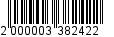 Администрация муниципального образования «Город Майкоп»Республики Адыгея 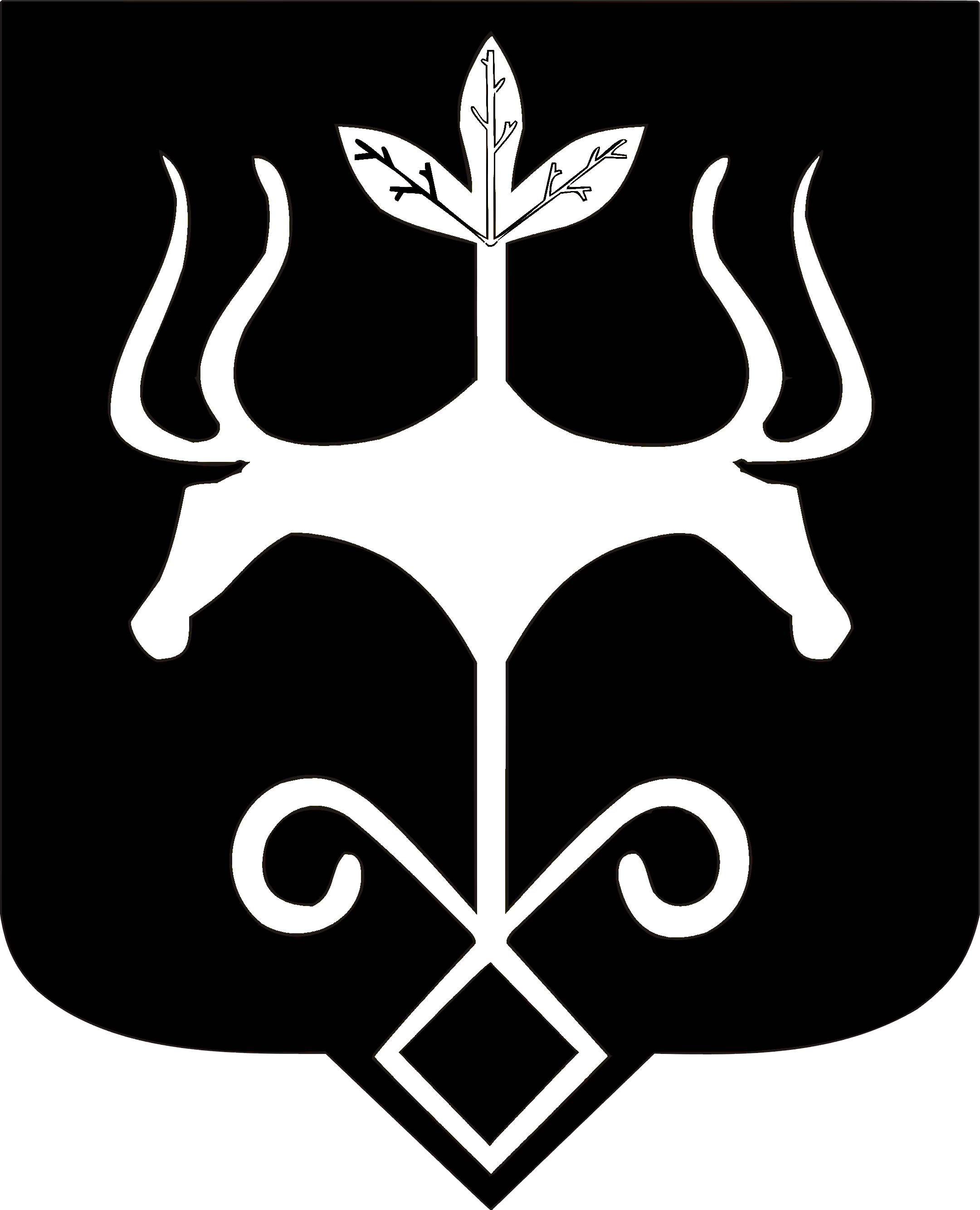 Адыгэ Республикэммуниципальнэ образованиеу 
«Къалэу Мыекъуапэ» и Администрацие